10 grid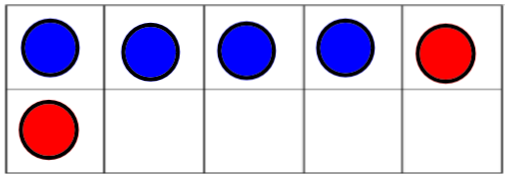 Bar Model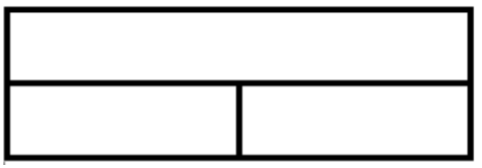 Part-Whole Model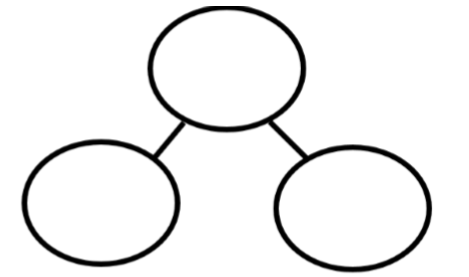 Calculations10 grid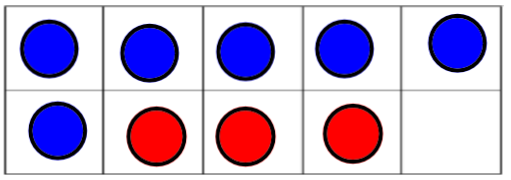 Bar ModelPart-Whole ModelCalculations